Sample Unit – Modern History – Year 11Sample for implementation for Year 11 from 2018Unit TitleInvestigating Modern History – The Nature of Modern HistoryThe Representation and Commemoration of the PastThe Yasukuni ShrineDuration10 hoursUnit DescriptionStudents investigate ways in which the past is represented and commemorated. The Historical concepts and skills content is integrated within this unit as appropriate.Students investigate ways in which the past is represented and commemorated. The Historical concepts and skills content is integrated within this unit as appropriate.Students investigate ways in which the past is represented and commemorated. The Historical concepts and skills content is integrated within this unit as appropriate.OutcomesA student:MH11-6 analyses and interprets different types of sources for evidence to support an historical account or argumentMH11-7 discusses and evaluates differing interpretations and representations of the pastMH11-9 communicates historical understanding, using historical knowledge, concepts and terms, in appropriate and well-structured formsMH11-10 discusses contemporary methods and issues involved in the investigation of modern historyOutcomesA student:MH11-6 analyses and interprets different types of sources for evidence to support an historical account or argumentMH11-7 discusses and evaluates differing interpretations and representations of the pastMH11-9 communicates historical understanding, using historical knowledge, concepts and terms, in appropriate and well-structured formsMH11-10 discusses contemporary methods and issues involved in the investigation of modern historyOutcomesA student:MH11-6 analyses and interprets different types of sources for evidence to support an historical account or argumentMH11-7 discusses and evaluates differing interpretations and representations of the pastMH11-9 communicates historical understanding, using historical knowledge, concepts and terms, in appropriate and well-structured formsMH11-10 discusses contemporary methods and issues involved in the investigation of modern historyOutcomesA student:MH11-6 analyses and interprets different types of sources for evidence to support an historical account or argumentMH11-7 discusses and evaluates differing interpretations and representations of the pastMH11-9 communicates historical understanding, using historical knowledge, concepts and terms, in appropriate and well-structured formsMH11-10 discusses contemporary methods and issues involved in the investigation of modern historyHistorical Concepts and SkillsAnalyse sources to identify and account for the different perspectives of individuals and groups in the past (ACHMH010)      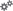 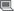 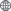 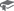 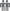 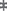 Identify and analyse problems relating to sources in the investigation of the past (ACHMH011)  Use evidence from a range of sources to inform investigation and research (ACHMH005)  Communicate historical understanding, using historical knowledge, concepts and terms, in forms appropriate to purpose and audience (ACHMH014)     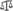 Historical Concepts and SkillsAnalyse sources to identify and account for the different perspectives of individuals and groups in the past (ACHMH010)      Identify and analyse problems relating to sources in the investigation of the past (ACHMH011)  Use evidence from a range of sources to inform investigation and research (ACHMH005)  Communicate historical understanding, using historical knowledge, concepts and terms, in forms appropriate to purpose and audience (ACHMH014)     AssessmentAssessment as LearningRepresentation and commemoration of the past through various mediums. Peer review of research.AssessmentAssessment as LearningRepresentation and commemoration of the past through various mediums. Peer review of research.ContentTeaching, learning and assessmentResourcesStudents investigate:the public nature of history and the uses of history   Students are asked to consider the significance of history, in:their own lifetheir schooltheir communityAustralia.Students may share their responses with the class, through a group discussion.Students engage in a teacher-led discussion to define ‘public history’. Examples may be provided which illustrate the application of history in the real world. For one context considered in the initial activity, students use their own experiences, as well as independent research, to identify and summarise five examples of how history has been applied.how history is represented through ONE of the following: memorials, museums, the media, film, documentaries and online     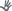 the various ways the past is commemorated, including the role of key influences, eg nationalism and nation-building     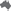 Communicate historical understanding, using historical knowledge, concepts and terms, in forms appropriate to purpose and audience (ACHMH014)     Students find examples of particular aspects of the past that are represented and commemorated in their school or local community. Information may be accessed through a site study, local council websites, or specific websites such as the Register of War Memorials in NSW, available at https://www.warmemorialsregister.nsw.gov.au/ For one of the examples selected, students investigate how and why their chosen aspect of the past is commemorated. Assessment as learningStudents select one historical event or person, and investigate how one of the following mediums represents a particular aspect of the past:memorialmuseummediafilmdocumentaryonline.Students may select one particular example, for instance, a museum or film of their choice as a focus for research. Using their research, students develop a review of their chosen medium to present to their group of peers. A teacher-developed peer review sheet is completed by the other members of the group, providing feedback.StructuredStudents are provided with examples of the commemoration of the past in their school or local community.Identify and analyse problems relating to sources in the investigation of the past (ACHMH011)  Use evidence from a range of sources to inform investigation and research (ACHMH005)  Students are provided with a range of quotes relating to the Yasukuni Shrine. These may be collected from a variety of locations, eg. the Google Maps reviews available online. Teachers should ensure that appropriate quotes/reviews are presented to students.Students are presented with a range of news articles that comment on the shrine and political involvement. Students develop a brief response in which they consider how Japanese military history is represented.ORStudents conduct an investigation into the public response following Prime Minister Yasuhiro Nakasone’s official visit to the shrine in 1985. Students investigate the history of the shrine, researching its role in Japanese society, and the concept of ‘kami’ in the Shinto faith.Students investigate the issues relating to the existence of the shrine, such as:the connection between religion and politicsthe commemoration of a militaristic past.Students conduct research into the wartime actions of one of the 14 ‘Class A’ war criminals named at the shrine, and engage in a class discussion regarding the appropriateness of their inclusion.Students consider the possible significance of the shrine from a range of perspectives, such as a:descendant of a Japanese soldier who fought during the Meiji 	Restorationdescendant of a Chinese civilian who was involved in World War IIdescendant of a Korean soldier who had been drafted into the 	Japanese armyJapanese politician.StructuredStudents conduct a virtual tour of the Yasukuni Shrine and surrounding facilities using Google Maps, to develop a guided tour of the site. the need for critical analysis of representations of the past and historical methods that can be used for this purpose    Analyse sources to identify and account for the different perspectives of individuals and groups in the past (ACHMH010)      Students engage in a class debate in which they consider the appropriateness of the Yasukuni Shrine, considering a range of perspectives. As a part of their research, students may choose to also consider the Yushukan War Museum and its collection, and a range of sources which may provide alternative perspectives.As a class, students consider the purpose/s of the shrine, eg. cultural/religious significance, nationalism, etc.ExtensionStudents investigate the collection of the Yushukan War Museum and compare it with one other war museum outside of Japan.Resource listPublic historyAustralian Centre for Public History, Projects and Publications, University of Technology, Sydney.  Date accessed 5 May, 2017, from http://www.uts.edu.au/research-and-teaching/our-research/australian-centre-public-history/projects-and-publications-0 National Council on Public History, Putting History to Work in the World. Date accessed 5 May, 2017, from http://ncph.org/ Yasukuni ShrineYasukuni Shrine official website. Date accessed 5 May, 2017, from http://www.yasukuni.or.jp/english/Woolf, C 2013, Why is the Yasukuni Shrine so controversial? Public Radio International (PRI). Date accessed 5 May, 2017, from https://www.pri.org/stories/2013-12-26/why-yasukuni-shrine-so-controversialTakenaka, A 2015, Memory and Spatial Practice: Yasukuni Shrine and Japan's Unending Postwar. Brigham Young University - Kennedy Center for International Studies. Date accessed 5 May, 2017, from https://www.youtube.com/watch?v=Zoz5EKtFtmQ Yushukan War MuseumFallows, J 2014, Stop Talking about Yasukuni; the Real Problem is Yushukan. The Atlantic. Date accessed 5 May, 2017, from https://www.theatlantic.com/international/archive/2014/01/stop-talking-about-yasukuni-the-real-problem-is-y-sh-kan/282757/Kuo, L 2014, The story of World War II according to Japan’s controversial war museum. Quartz. Date accessed 5 May, 2017, from https://qz.com/223897/the-story-of-world-war-ii-according-to-japans-controversial-war-museum/Simone, G 2014, A trip around the Yushukan, Japan’s font of discord. The Japan Times. Date accessed 5 May, 2017, from http://www.japantimes.co.jp/community/2014/07/28/issues/trip-around-yushukan-japans-font-discord/#.WQLdrHqJTSgYoshida, T 2007, Revising the Past, Complicating the Future: The Yushukan War Museum in Modern Japanese History. The Asia-Pacific Journal – Japan Focus. Date accessed 5 May, 2017, from http://apjjf.org/-Takashi-YOSHIDA/2594/article.htmlReflectionEvaluation